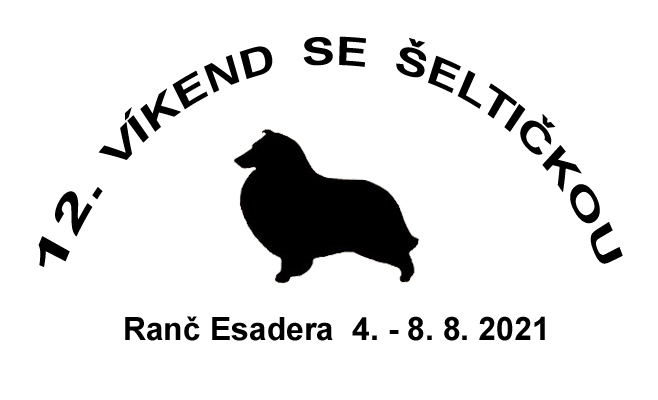 Program(předběžný, bude se měnit podle aktuální situace)Středa 4. 8. 2021od 16 h 			příjezd většiny účastníků, ubytování18:30 h			večeřevečerní program: 	úvodní posezení, představení účastníků, veterinární přejímkaobčerstvení je možné si zakoupit v restauraci přímo v areálu
Čtvrtek 5. 8. 20216 h 				agility (nebo po snídani) – domluva podle počasí8 h 				snídaně 10 h 				dogdancing12 h				oběd				 14 h				poslušnost/obedience – teorie, následně tréninky17 h				výstavní okénko 18 h				večeřevečerní program:	srandazávod - soutěž o největšího baviče Víkendu

Pátek 6. 8. 20216 h 				agility (nebo po snídani) – domluva podle počasí8 h 				snídaně 			10 h 				dogdancing12 h				oběd	14 h		soutěž v maskách „Není důležité zvítězit, ale zúčastnit se“ –   SPORTovní tématika
16 h	společné fotografování					18 h				večeřevečerní program: 	dobročinná aukce	Sobota 7. 8. 20216 h 				agility8 h 				snídaně 9 h 				dogdancingové zkoušky 12 h				oběd	
14 h				soutěže o ceny (agility, poslušnost)18 h				večeřevečerní program: 	vyhlášení výsledků soutěžíNeděle 8. 8. 20218 h 				snídaně 9 h				společná vycházka	úklid, balení12 h				oběd	14 h	odjezd